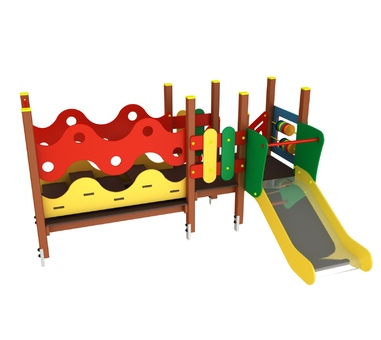 ДИК-13.15Длина, мм:3050Ширина, мм:2850Высота, мм:1500Высота горки, мм:500Зона безопасности, мм:5050х4850ДИК ТИП 3Длина, мм:3050Ширина, мм:2850Высота, мм:1500Высота горки, мм:500Зона безопасности, мм:5050х4850Игровой комплекс предназначен для активного отдыха детей. Детское игровое оборудование состоит из ската, лестницы, счёт, трапа с канатом, радиусного трапа с канатом, шведки, шеста "зиг-заг" и прямого моста.СкатСкат горки выполнен из цельной листовой нержавеющей стали 430 ТУ РМО-001/05 толщиной 1,5мм. Длина ската равняется 1900 мм. Профиль спуска горки задается углублениями в бортиках безопасности ската куда и вставляется сам скат. Бортики безопасности горки выполнены по всей длине спуска. Борта ската изготавливаются из шлифованной влагостойкой фанера марки ФСФ сорт 1/1 ГОСТ 3916.1-96 толщиной 21 мм скругленной и отшлифованной по торцевым срезам для обеспечения безопасности и увеличения срока службы. Бортики безопасности фиксируются между собой металлическими перемычками из профиля 40х20 ГОСТ 8645 с толщиной стенки 2 мм. посредством мебельных болтов М8 ГОСТ 7801-81. При фиксации также происходит зажим скатов профилированных углублениях бортов безопасности. Боковые ограждения ската горки выполнены из шлифованной влагостойкой фанера марки ФСФ сорт 1/1 ГОСТ 3916.1-96 толщиной 15 мм скругленной и отшлифованной по торцевым срезам для обеспечения безопасности и увеличения срока службы , и оборудованы металлическим поручнем из трубы диаметром 25 мм с толщиной стенки 2,8 мм ГОСТ 3262-75 крепится на расстоянии 650 мм от площадки.ЛестницаСтупени изготовлены из ламинированной фанеры FW, сорт 1/1, с одной стороны, сетчатое покрытие ГОСТ 3916. 1.. Материалом служит прошедшая предварительную обработку лиственница, покрытая водоотталкивающими и УФ стойкими пропитками. Высота пролета между ступеньками равна 110 мм. Перила сплошные с вырезами для рук изготовлены из шлифованной влагостойкой фанера марки ФСФ сорт 1/1 ГОСТ 3916.1-96 толщиной 21 мм скругленной и отшлифованной по торцевым срезам для обеспечения безопасности и увеличения срока службы. Фиксация ступеней к перилам производится посредством металлического уголка 40х40х4 ГОСТ 8509-93 и мебельными болтами М8 ГОСТ 7801-81.Счёты
Каркас счёт сделан из шлифованной влагостойкой фанера марки ФСФ сорт 1/1 ГОСТ 3916.1-96 толщиной 18 мм скругленной и отшлифованной по торцевым срезам для обеспечения безопасности и увеличения срока службы. Направляющая счёт из металлической трубы диаметром 20 мм ГОСТ 3262-75 с толщиной стенки 2,8 мм. Счеты цветные пластиковые, 2 ряда по 4 штуки. Мост волнаБоковины моста сплошные изготовлены из шлифованной влагостойкой фанера марки ФСФ сорт 1/1 ГОСТ 3916.1-96 скругленной и отшлифованной по торцевым срезам для обеспечения безопасности и увеличения срока службы. Пол и накладные торцевые элементы изготовлены из ламинированной фанеры FW, сорт 1/1 с одной стороны сетчатое покрытие ГОСТ 3916.1. Фиксация пола производится посредством металлического профиля 40х20 ГОСТ 8645 с толщиной стенки 2 мм. и саморезов с прессшайбой острых 4,2х32 оцинкованных.Материалы
Металлические элементы красится в 2 слоя эмалями АУ-1411 ТУ 2312-003-33447012-2015 и АУ-1518 ТУ 2312-176-00209711-2005 с предварительным грунтованием грунтом АУ-0179 ТУ 2312-179-0209711-2007. И порошковыми красками на специализированной покрасочной линии. Фанерные детали обрабатываются грунтовкой на основе акриловой дисперсии и красятся эмалью акриловой на водной основе ТУ 2313-003-56819806-12 стойкой к истиранию, атмосферным осадкам и УФ излучениям. Покрытие акриловой эмали и грунтовки соответствует требованиям ГОСТ 9.401-91 для защиты деревянных конструкций при эксплуатации в условиях открытой атмосферы умеренного климата (У1 по ГОСТ 9.104). На все болтовые соединения устанавливаются декоративные пластиковые заглушки. Метизы все оцинкованы. Сварные швы гладкие.Монтаж
Для монтажа изделия используется металлический уголок 50х50х5 ГОСТ 8509-93 длиной 600 мм. в количестве - 21 шт. Монтаж представляет собой анкерование каждой точки опоры металлическим уголком в землю под определенным углом с последующей фиксацией уголка к изделию при помощи сварки на двойной шов.Игровой комплекс предназначен для активного отдыха детей. Детское игровое оборудование состоит из ската, лестницы, счёт, трапа с канатом, радиусного трапа с канатом, шведки, шеста "зиг-заг" и прямого моста.СкатСкат горки выполнен из цельной листовой нержавеющей стали 430 ТУ РМО-001/05 толщиной 1,5мм. Длина ската равняется 1900 мм. Профиль спуска горки задается углублениями в бортиках безопасности ската куда и вставляется сам скат. Бортики безопасности горки выполнены по всей длине спуска. Борта ската изготавливаются из шлифованной влагостойкой фанера марки ФСФ сорт 1/1 ГОСТ 3916.1-96 толщиной 21 мм скругленной и отшлифованной по торцевым срезам для обеспечения безопасности и увеличения срока службы. Бортики безопасности фиксируются между собой металлическими перемычками из профиля 40х20 ГОСТ 8645 с толщиной стенки 2 мм. посредством мебельных болтов М8 ГОСТ 7801-81. При фиксации также происходит зажим скатов профилированных углублениях бортов безопасности. Боковые ограждения ската горки выполнены из шлифованной влагостойкой фанера марки ФСФ сорт 1/1 ГОСТ 3916.1-96 толщиной 15 мм скругленной и отшлифованной по торцевым срезам для обеспечения безопасности и увеличения срока службы , и оборудованы металлическим поручнем из трубы диаметром 25 мм с толщиной стенки 2,8 мм ГОСТ 3262-75 крепится на расстоянии 650 мм от площадки.ЛестницаСтупени изготовлены из ламинированной фанеры FW, сорт 1/1, с одной стороны, сетчатое покрытие ГОСТ 3916. 1.. Материалом служит прошедшая предварительную обработку лиственница, покрытая водоотталкивающими и УФ стойкими пропитками. Высота пролета между ступеньками равна 110 мм. Перила сплошные с вырезами для рук изготовлены из шлифованной влагостойкой фанера марки ФСФ сорт 1/1 ГОСТ 3916.1-96 толщиной 21 мм скругленной и отшлифованной по торцевым срезам для обеспечения безопасности и увеличения срока службы. Фиксация ступеней к перилам производится посредством металлического уголка 40х40х4 ГОСТ 8509-93 и мебельными болтами М8 ГОСТ 7801-81.Счёты
Каркас счёт сделан из шлифованной влагостойкой фанера марки ФСФ сорт 1/1 ГОСТ 3916.1-96 толщиной 18 мм скругленной и отшлифованной по торцевым срезам для обеспечения безопасности и увеличения срока службы. Направляющая счёт из металлической трубы диаметром 20 мм ГОСТ 3262-75 с толщиной стенки 2,8 мм. Счеты цветные пластиковые, 2 ряда по 4 штуки. Мост волнаБоковины моста сплошные изготовлены из шлифованной влагостойкой фанера марки ФСФ сорт 1/1 ГОСТ 3916.1-96 скругленной и отшлифованной по торцевым срезам для обеспечения безопасности и увеличения срока службы. Пол и накладные торцевые элементы изготовлены из ламинированной фанеры FW, сорт 1/1 с одной стороны сетчатое покрытие ГОСТ 3916.1. Фиксация пола производится посредством металлического профиля 40х20 ГОСТ 8645 с толщиной стенки 2 мм. и саморезов с прессшайбой острых 4,2х32 оцинкованных.Материалы
Металлические элементы красится в 2 слоя эмалями АУ-1411 ТУ 2312-003-33447012-2015 и АУ-1518 ТУ 2312-176-00209711-2005 с предварительным грунтованием грунтом АУ-0179 ТУ 2312-179-0209711-2007. И порошковыми красками на специализированной покрасочной линии. Фанерные детали обрабатываются грунтовкой на основе акриловой дисперсии и красятся эмалью акриловой на водной основе ТУ 2313-003-56819806-12 стойкой к истиранию, атмосферным осадкам и УФ излучениям. Покрытие акриловой эмали и грунтовки соответствует требованиям ГОСТ 9.401-91 для защиты деревянных конструкций при эксплуатации в условиях открытой атмосферы умеренного климата (У1 по ГОСТ 9.104). На все болтовые соединения устанавливаются декоративные пластиковые заглушки. Метизы все оцинкованы. Сварные швы гладкие.Монтаж
Для монтажа изделия используется металлический уголок 50х50х5 ГОСТ 8509-93 длиной 600 мм. в количестве - 21 шт. Монтаж представляет собой анкерование каждой точки опоры металлическим уголком в землю под определенным углом с последующей фиксацией уголка к изделию при помощи сварки на двойной шов.